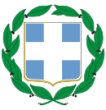 ΕΛΛΗΝΙΚΗ ΔΗΜΟΚΡΑΤΙΑ IAΤΡΙΚΟΣ ΣΥΛΛΟΓΟΣ ΣΕΡΡΩΝ	- Ν.Π.Δ.Δ.ΤΣΑΛΟΠΟΥΛΟΥ 12 – ΣΕΡΡΕΣ – Τ.Κ. 62122Τηλ: 23210 22202 - Fax: 23210 22910e-mail: iatr-ser@otenet.grΣέρρες, Τρίτη, 8 Δεκεμβρίου 2020Α.Π: 1083ΕΝΗΜΕΡΩΣΗ ΓΙΑ ΤΑ ΗΛΕΚΤΡΟΝΙΚΑ ΠΑΡΑΣΤΑΤΙΚΑΑγαπητοί συνάδελφοι Από 1/1/2021 η ηλεκτρονική τιμολόγηση θα είναι υποχρεωτική για όλες τις επιχειρήσεις και τους ελεύθερους επαγγελματίες. Αυτό σημαίνει ότι τα παραστατικά που εκδίδονται, θα πρέπει να εκδίδονται αποκλειστικά ηλεκτρονικά ώστε να διαβιβάζονται αυτόματα στο σύστημα TAXIS της ΑΑΔΕ με σκοπό να παρακολουθούνται, να διασταυρώνονται και να επαληθεύονται.Αν εκδίδονται χειρόγραφα παραστατικά θα πρέπει κι αυτά να «ανεβαίνουν» στο σύστημα έως τις 10 του επόμενου μήνα. Τα βιβλία εσόδων – εξόδων θα παραμείνουν ως έχουν, σε ηλεκτρονική ή ψηφιακή μορφή.Παρακαλούμε να ενημερωθείτε από τους λογιστές σας, από το επίσημο έγγραφο της ΑΑΔΕ:https://www.aade.gr/sites/default/files/2020-02/myDATA_1-8-2019.pdfκαι από τους παρακάτω συνδέσμους:https://www.capital.gr/tax/3467421/ola-ta-sos-gia-ta-ilektronika-timologiahttps://www.e-forologia.gr/cms/viewContents.aspx?id=218414Υπάρχουν διάφορες εταιρείες που προσφέρουν προγράμματα τα οποία εκδίδουν τα ηλεκτρονικά παραστατικά, αλλά μέχρι στιγμής δεν έχουμε λάβει (σαν Σύλλογος) καμία επίσημη προσφορά. Μπορούμε όμως να τις βρούμε αναζητώντας στο διαδίκτυο. Εάν έχουμε κάτι νεότερο, θα σας ενημερώσουμε. 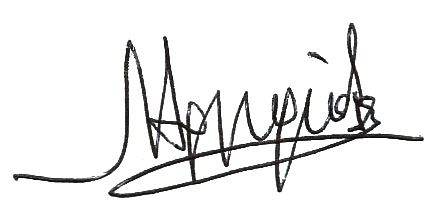 O Πρόεδρος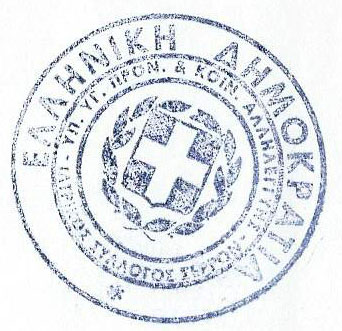 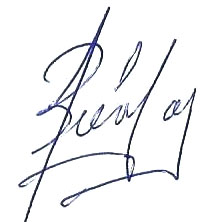 Δρ Άγγελος Βάκαλος ΩτορινολαρυγγολόγοςO Γεν. ΓραμματέαςΔρ Νικόλαος Αργυριάδης Μαιευτήρας - Γυναικολόγος